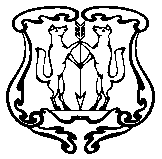 АДМИНИСТРАЦИЯ ГОРОДА ЕНИСЕЙСКАКрасноярского краяПОСТАНОВЛЕНИЕ« 30 »  мая        2022г.                  г. Енисейск                                               №   203 - пОб утверждении Порядка принятия решений о разработке муниципальных программ города Енисейска, их формировании и реализацииВ соответствии со статьей 179 Бюджетного кодекса Российской Федерации, руководствуясь статьями 37, 39 и 43 Устава города Енисейска, ПОСТАНОВЛЯЮ: 1. Утвердить Порядок принятия решений о разработке муниципальных программ города Енисейска, их формирования и реализации согласно приложению.2. Признать утратившим силу постановление администрации города от 06.08.2013 № 243-п «Об утверждении Порядка принятия решений о разработке муниципальных программ города Енисейска, их формировании и реализации».3. Контроль за выполнением настоящего постановления возложить на заместителя главы города Степанову Н.В.4. Постановление вступает в силу  в день, следующий за днем его официального опубликования в Информационном бюллетене города Енисейска Красноярского края и подлежит размещению на официальном сайте органов местного самоуправления г. Енисейска: www.eniseysk.com.Исполняющий обязанностиглавы города                                                                                                     Н.В. СтепановаНосырев А.П.(839195)2-26-84Приложениек постановлению администрации городаот «   30   » 05    2022    №203 -пПорядок принятия решений о разработке муниципальных программ города Енисейска, их формирования и реализации(в редакции постановления от 05.07.2022 №250-п, от 16.06.2022 №356-п, от 14.10.2022 №401-п, от 01.12.2022 №440-п)1. Общие положения 1. Настоящий Порядок определяет правила разработки муниципальных программ города Енисейска (далее - муниципальные программы), формирования, реализации и контроля за их выполнением.2. Для целей настоящего Порядка используются следующие основные понятия:муниципальная программа (далее - программа) - документ стратегического планирования, содержащий комплекс планируемых мероприятий, взаимоувязанных по задачам, срокам осуществления, исполнителям и ресурсам, обеспечивающих наиболее эффективное достижение целей и решение задач социально-экономического развития города Енисейска; подпрограмма муниципальной программы (далее – подпрограмма) – комплекс взаимоувязанных по целям, срокам и ресурсам мероприятий, выделенный исходя из масштаба и сложности задач, решаемых в рамках муниципальной программы;сфера реализации муниципальной программы - область или направление социально-экономического развития города, на решение проблем в которой направлена соответствующая муниципальная программа;мероприятие муниципальной программы - комплекс мер (проектов, действий), характеризуемый значимым вкладом в достижение определенной задачи программы;администратор муниципальной программы – ответственное лицо, на которое возлагается персональная ответственность за оперативное управление деятельностью ответственных исполнителей муниципальной программы для достижения целей, показателей и результатов муниципальной программы.ответственный исполнитель муниципальной программы – структурное подразделение администрации города Енисейска, либо главный распорядитель (распорядитель) средств бюджета города, определенный ответственным в соответствии с перечнем муниципальных программ города Енисейска.соисполнители муниципальной программы - структурные подразделения администрации города Енисейска и (или) иные главные распорядители (распорядители) средств бюджета города Енисейска, являющиеся ответственными за разработку и реализацию мероприятий муниципальной программы.инициаторы предложений о разработке новой муниципальной программы - органы местного самоуправления, структурные подразделения администрации города Енисейска, и (или) главные распорядители (распорядители) бюджетных средств с  учетом предложений юридических и физических лиц;                                                                                                                                                                                                                                                                                                                                                                                                                                                                                                                                                                                                                                                                                                                                                                                                                                                                                                                                                                                                                                                                                                                                                                                                                                                                                                                                                                                                                                       цель муниципальной программы - прогнозируемое состояние в соответствующей сфере социально-экономического развития муниципального образования, которое планируется достичь посредством реализации муниципальной программы. 	достижение цели обеспечивается за счет решения задач муниципальной программы;задача муниципальной программы - результат реализации совокупности взаимосвязанных мероприятий, направленных на достижение поставленной цели;решение задачи муниципальной программы - выполнение комплекса мероприятий, которые должны быть проведены в определенный период времени и реализация которых способствует достижению цели муниципальной программы;целевой индикатор и показатель результативности муниципальной программы - количественно (качественно) выраженные характеристики достижения цели и задач муниципальной программы;результаты (конечные, ожидаемые) муниципальной программы - выраженный в количественно измеримом показателе результат достижения цели муниципальной программы, задач муниципальной программы, характеризующий общественно значимый результат деятельности и полученные социальные эффекты;мониторинг реализации муниципальной программы - процесс наблюдения за реализацией основных параметров муниципальной программы;оценка эффективности реализации муниципальных программ - оценка уровня достижения установленных значений целевых индикаторов, показателей результативности муниципальной программы, а также конечных результатов ее реализации и эффективность использования бюджетных ассигнований, направленных на реализацию муниципальной программы;иные понятия и термины, используемые в настоящем Порядке, применяются в тех же значениях, что и в нормативных правовых актах Российской Федерации, Красноярского края и муниципальных правовых актах города Енисейска.3. Муниципальные программы разрабатываются на очередной финансовый год и плановый период, либо в текущем финансовом году на текущий финансовый год и плановый период.4. Муниципальная программа вступает в силу с 1 января и действует по 31 декабря финансового года или в иной срок, установленный соответствующей муниципальной программой.5. Методическое руководство при разработке и реализации муниципальных программ в части отдельных вопросов финансового обеспечения реализации муниципальной программы осуществляет финансовое управление администрации города (далее - управление), по всем иным вопросам – отдел экономического развития, предпринимательской деятельности и торговли администрации города (далее - отдел).6. Разработка и реализация муниципальной программы осуществляется структурными подразделениями администрации города, и (или) главными распорядителями (распорядителями) средств бюджета города Енисейска, и (или) муниципальными учреждениями, совместно с соисполнителями муниципальной программы.7. Ответственные исполнители программ, главные распорядители (распорядители) средств бюджета города Енисейска несут персональную ответственность за исполнение мероприятий, достижение целевых индикаторов и показателей результативности муниципальных программ.8. Муниципальная программа утверждается постановлением администрации города Енисейска.8.1. В целях получения бюджетом города Енисейска средств из вышестоящих бюджетов на реализацию муниципальной программы и соблюдения в связи с этим требований к порядку разработки, формирования и реализации муниципальной программы, установленных правовыми актами федеральных органов государственной власти и (или) органов государственной власти субъектов Российской Федерации, в том числе,  и к порядку согласования проекта муниципальной программы, сроку реализации муниципальной программы, макету муниципальной программы, применяются требования, установленные указанными правовыми актами федеральных органов государственной власти и (или) органов государственной власти субъектов Российской Федерации.2. Основания для разработки муниципальной программы9. Разработка муниципальной программы осуществляется на основании постановления администрации города Енисейска «Об утверждении перечня муниципальных программ города Енисейска на очередной финансовый год и плановый период». 	10. Перечень муниципальных программ, планируемых к реализации в очередном финансовом году и плановом периоде, формируется с учетом полномочий органов местного самоуправления в соответствующих сферах, а также исходя из:результатов проведенной оценки эффективности реализации муниципальных программ за отчетный период, применение которых регламентируется в соответствии с утвержденным Порядком оценки эффективности реализации муниципальных программ;предложений о разработке муниципальной программы, не реализуемой в текущем финансовом году ни в одной сфере реализации действующих муниципальных программ, инициаторами которых могут выступать органы местного самоуправления, структурные подразделения администрации города и (или) главные распорядители (распорядители) бюджетных средств с  учетом предложений юридических и физических лиц;                                                                                                                                                                                                                                                                                                                                                                                                                                                                                                                                                                                                                                                                                                                                                                                                                                                                                                                                                                                                                                                                                                                                                                                                                                                                                                                                                                                                                                        11. В случае,  если в перечень муниципальных программ, планируемых к реализации в очередном финансовом году и плановом периоде, предполагается включение муниципальной программы, не реализуемой в текущем финансовом году ни в одной сфере реализации муниципальных программ, разработчик муниципальной программы в срок до 15 июня текущего финансового года направляет в управление  и отдел письменное обоснование включения муниципальной программы в перечень муниципальных программ на очередной финансовый год и плановый период.Обоснование должно содержать:наименование муниципальной программы;сведения о разработчике;описание сферы реализации муниципальной программы и обоснование необходимости ее разработки с целью решения проблем социально-экономического развития города;формулировку целей и задач муниципальной программы;оценку объема предполагаемого финансирования и предложения о его источниках;предполагаемые результаты реализации муниципальной программы в очередном финансовом году и плановом периоде.12. Решение о включении муниципальной программы, не реализуемой в текущем финансовом году ни в одной сфере реализации муниципальных программ, в перечень муниципальных программ на очередной финансовый год и плановый период принимается отделом совместно с управлением  по согласованию с главой города не позднее 25 июля текущего финансового года. 13. Перечень муниципальных программ на очередной финансовый год и плановый период утверждается постановлением администрации города в срок до 01 августа текущего финансового года по форме согласно приложению 1 к настоящему Порядку.14. При подготовке проекта муниципальной программы набор мероприятий муниципальной программы может дополняться, а состав ответственных исполнителей мероприятий муниципальной программы может изменяться.15. На основании перечня муниципальных программ формируется проект соответствующей муниципальной программы.3. Разработка и утверждение муниципальной программы16. Разработка проекта муниципальной программы производится администратором муниципальной программы совместно с ответственными исполнителями мероприятий муниципальной программы в соответствии с макетом муниципальной программы согласно приложению 2  к настоящему Порядку.17. В проекте муниципальной программы, планируемой к реализации в текущем финансовом году и плановом периоде, подлежат отражению основные положения прогноза развития отрасли (сферы деятельности, курируемого направления) в экономике или бюджетной сферы города Енисейска на текущий финансовый год и плановый период.18. К проекту муниципальной программы должен быть приложен пакет документов: пояснительная записка, финансово-экономическое обоснование.Финансово-экономическое обоснование к проекту муниципальной программы не прилагается в случаях приведения муниципальной программы в соответствие с утвержденным решением о бюджете или утвержденными изменениями в решение о бюджете.Приложения к проектам муниципальных программ предоставляются ответственными исполнителями на бумажных носителях и в электронном варианте.              19. С целью обеспечения открытости и доступности информации проекты муниципальных программ подлежат размещению на интернет портале органов местного самоуправления города Енисейска (www.eniseysk.com) в разделе "Экономика". Проекты муниципальных программ размещаются на интернет портале города после согласования в отделе и управлении на срок до дня подписания муниципальной программы.20. Ответственный исполнитель в срок до 25 августа текущего года направляет проект муниципальной программы на согласование в отдел и управление, а также для проведения финансово-экономической экспертизы в Контрольно-счетную палату города Енисейск.21. Отдел согласовывает проект муниципальной программы на предмет:соблюдения требований к структуре и содержанию муниципальной программы, указанных в приложении 2 к настоящему Порядку;соответствия мероприятий и отдельных мероприятий заявленным целям;соответствия перечня объектов капитального строительств (приложения 6,7 к макету муниципальной программы), реализуемых в рамках муниципальных программ, перечню объектов адресной инвестиционной программы на очередной либо текущий финансовый год и плановый период;соответствия целевых индикаторов и показателей результативности муниципальной программы и их значений заявленным целям;соответствия прогноза сводных показателей муниципальных заданий оценке потребности в предоставлении муниципальных услуг (выполнении работ).22. Управление, при согласовании проектов муниципальных программ, оценивает соответствие объемов финансового обеспечения программы, доведенных до главных распорядителей (распорядителей) бюджетных средств, предельным объемам бюджетных ассигнований (в соответствии с приложениями 5,8 к макету муниципальной программы).23. После согласования проекта муниципальной программы в отделе и управлении ответственный исполнитель в срок до 01 сентября текущего года направляет проект муниципальной программы на рассмотрение в Енисейский городской Совет депутатов.24. Муниципальные программы, предлагаемые к реализации начиная с очередного финансового года, подлежат утверждению в срок до 01 октября текущего года.24.1. Муниципальные программы утверждаются постановлением администрации города Енисейска;24.2. Копия утвержденной программы направляется в отдел экономического развития, предпринимательской деятельности и торговли.24.3. Ответственный исполнитель муниципальной программы осуществляет постоянный мониторинг в части размещения актуальной версии муниципальной программы на сайте города Енисейска, а также направляет актуальную версию муниципальной программы в Отдел.4. Финансовое обеспечение реализации муниципальных программ 25. Объем бюджетных ассигнований на финансовое обеспечение реализации муниципальных программ утверждается решением Енисейского городского Совета депутатов о бюджете города на очередной финансовый год и плановый период по соответствующей каждой муниципальной программе целевой статье расходов бюджета в соответствии с постановлением администрации города, утвердившим муниципальную программу.Объем бюджетных ассигнований на финансовое обеспечение реализации муниципальных программ, утвержденных в текущем финансовом году и планируемых к реализации в текущем финансовом году и плановом периоде, утверждается решением Енисейского городского Совета депутатов о внесении изменений в решение о бюджете города на текущий финансовый год и плановый период по соответствующей каждой муниципальной программе целевой статье расходов бюджета в соответствии с постановлением администрации города, утвердившим муниципальную программу.26. Финансовое обеспечение строительства, реконструкции и модернизации объектов капитального строительства, реализуемых в рамках муниципальной программы, осуществляется за счет бюджетных ассигнований в порядке, установленном администрацией города в отношении формирования и реализации адресной инвестиционной программы города Енисейска.27. Планирование бюджетных ассигнований на реализацию муниципальных программ в очередном финансовом году и плановом периоде осуществляется в соответствии с нормативными правовыми актами, регулирующими порядок составления проекта решения Енисейского городского Совета депутатов о бюджете города на очередной финансовый год и плановый период и планирования бюджетных ассигнований.5. Управление и контроль за реализацией муниципальной программы 28. Общий контроль за реализаций муниципальной программы осуществляет администратор муниципальной программы. Текущее управление реализацией муниципальной программы осуществляется ответственным исполнителем, назначаемого (в случае нескольких соисполнителей) администратором муниципальной программы.29. Ответственный исполнитель:а) организует реализацию муниципальной программы, внесение изменений и несет ответственность за достижение целевых индикаторов и показателей результативности муниципальной программы, а также конечных результатов ее реализации;б) представляет по запросу отдела и управления сведения, необходимые для проведения мониторинга реализации муниципальной программы;в) запрашивает у соисполнителей муниципальной программы информацию, необходимую для подготовки ответов на запросы отдела, управления и подготовки годового отчета;г) рекомендует соисполнителям муниципальной программы осуществить разработку мероприятий и планов;д) подготавливает годовой отчет и представляет его в отдел и управление.30. Соисполнители:а) представляют в установленный срок ответственному исполнителю необходимую информацию для подготовки ответов на запросы отдела, управления и подготовки годового отчета, отчет о ходе реализации мероприятий муниципальной программы;б) представляют ответственному исполнителю копии актов, подтверждающих сдачу и прием в эксплуатацию объектов, строительство которых завершено, актов выполнения работ и иных документов, подтверждающих исполнение обязательств по заключенным муниципальным контрактам (договорам) в рамках реализации мероприятий муниципальной программы;в) представляют в части своей компетенции предложения ответственному исполнителю по корректировке муниципальной программы.31. Реализация мероприятий программы осуществляется посредством заключения муниципальных контрактов (договоров) на закупку товаров, выполнение работ, оказание услуг для обеспечения муниципальных нужд в соответствии с действующим законодательством Российской Федерации.32. В процессе реализации муниципальной программы ответственный исполнитель вправе по согласованию с соисполнителями принимать решения о внесении изменений в муниципальную программу, в том числе в перечни и состав мероприятий, сроки их реализации, а также в соответствии с законодательством Российской Федерации в объемы бюджетных ассигнований на реализацию мероприятий муниципальной программы.Внесение изменений в муниципальную программу осуществляется в соответствии с пунктами 18, 20, 23 настоящего Порядка, за исключением рассмотрения данных изменений постоянными (профильными) комиссиями Енисейского  городского Совета депутатов.В ходе исполнения бюджета города показатели, утвержденные в составе муниципальной программы, могут отличаться от показателей финансового обеспечения реализации муниципальной программы в сводной бюджетной росписи в пределах и по основаниям, которые предусмотрены бюджетным законодательством Российской Федерации для внесения изменений в сводную бюджетную роспись бюджета города.33. Внесение изменений в муниципальную программу, затрагивающих показатели решения Енисейского городского Совета депутатов о бюджете города на текущий финансовый год и плановый период, осуществляется с последующим внесением изменений в решение о бюджете города. Муниципальные программы подлежат приведению в соответствие с решением Енисейского городского Совета депутатов о внесении изменений в решение о бюджете города не позднее двадцати календарных дней  со дня вступления его в силу.34. Внесение изменений в муниципальную программу, затрагивающих показатели решения Енисейского городского Совета депутатов о бюджете города на следующий финансовый год и плановый период, осуществляется до 25 декабря текущего финансового года.Внесение иных изменений в муниципальную программу осуществляется до окончания текущего финансового года.35. Порядок оценки эффективности и утверждение результатов реализации муниципальной программы осуществляется в следующем порядке:35.1. ответственный исполнитель предоставляет в Отдел и Управление данные по отчетности в соответствии с макетом отчета о реализации муниципальной программы согласно приложению 3 к настоящему Порядку в отдел и управление за полугодие не позднее 20-го числа месяца, следующего за отчетным периодом, и ежегодно до 28 февраля года, следующего за отчетным годом.35.2. Управление в течение 15 рабочих дней со дня получения от ответственного исполнителя годового отчета направляет в отдел свое заключение о полноте освоения бюджетных ассигнований, а также целевом характере использования бюджетных средств, предусмотренных на реализацию муниципальных программ.35.3. Отдел осуществляет оценку эффективности реализации муниципальной программы в целом и в срок до 5 апреля года, следующего за отчетным годом, готовит проект постановления об утверждении результатов реализации муниципальной программы с приложением:а) сведения об основных результатах реализации муниципальной программы за отчетный период;б) сведения о степени соответствия установленных и достигнутых целевых индикаторов, а также показателей результативности муниципальной программы за отчетный год;в) сведения о выполнении расходных обязательств бюджета города, связанных с реализацией муниципальной программы;г) оценку деятельности ответственных исполнителей в части, касающейся реализации муниципальных программ;д) оценку выполнения сводных показателей муниципальных заданий на оказание услуг (выполнение работ) бюджетными учреждениями по муниципальной программе;е) оценку эффективности реализации муниципальной программе города.36. Порядок оценки эффективности муниципальной программы устанавливается нормативным правовым актом администрации города Енисейска.Приложение 1к Порядку принятия решенияо разработке, формировании и реализациимуниципальных программ города ЕнисейскаПЕРЕЧЕНЬмуниципальных программ города Енисейскана ____ год и плановый период _______ годовПриложение 2к Порядку принятия решенияо разработке, формировании и реализациимуниципальных программ города ЕнисейскаМакетмуниципальной программыПаспортмуниципальной программыОбщая характеристика текущего состояния соответствующей сферы социально-экономического развития (указывается конкретная сфера реализации муниципальной программы) города Енисейска. Основные цели, задачи и сроки реализации муниципальной программы.В разделе (кратко) отражается анализ текущего (действительного) состояния сферы реализации муниципальной программы, а также происходит выявление потенциала развития анализируемой сферы и существующих ограничений в сфере реализации муниципальной программы. Указывается динамика показателей, характеризующих фактическое состояние отрасли, сферы деятельности. На основании анализа происходит постановка целей и задач с отражением прогноза развития соответствующей сферы социально-экономического развития города.2. Перечень подпрограмм, отдельных мероприятий и механизм реализации муниципальной программыВ данном разделе перечисляются подпрограммы, отдельные мероприятия муниципальной программы и механизм реализации мероприятий и или программы в целом.3. Перечень нормативных правовых актов, которыенеобходимы для реализации мероприятийпрограммыРаздел содержит основной перечень нормативных правовых актов в соответствующей сфере, необходимых для достижения цели и (или) конечных результатов муниципальной программы, с отражением основных положений и сроков принятия необходимых нормативных правовых актов администрации города (при наличии) согласно приложению 2 к  макету муниципальной программы.4. Перечень целевых индикаторов и показателейрезультативности муниципальной программыЦелевые индикаторы и показатели результативности муниципальной программы определяются в соответствии с:Указом Президента Российской Федерации от 28.04.2008 №607 «Об оценке эффективности деятельности органов местного самоуправления городских округов и муниципальных районов»;Постановлением Правительства Российской Федерации от 17.12.2012 №1317 «О мерах по реализации Указа Президента Российской Федерации от 28.04.2008  №607 «Об оценке эффективности деятельности органов местного самоуправления городских округов и муниципальных районов».Целевые индикаторы и показатели результативности муниципальной программы должны:отражать специфику развития конкретной области, проблем и основных задач, на решение которых направлена реализация муниципальной программы;иметь запланированные по годам количественные значения, информация о которых отражается согласно приложению  3 к  макету муниципальной программы;непосредственно зависеть от решения основных задач и реализации муниципальной программы;быть достоверными (способ сбора и обработки исходной информации должен допускать возможность проверки точности полученных данных в процессе независимого мониторинга и оценки);поступать со строго определенной периодичностью.Для каждого целевого индикатора и показателя результативности должен быть представлен источник информации.Показатели (целевые индикаторы) мероприятий должны быть увязаны с показателями, характеризующими достижение целей и решение задач муниципальной программы, показателями муниципальных заданий и отражены согласно приложению 4 к  макету муниципальной программы.5. Ресурсное обеспечение муниципальной программыза счет средств бюджета города, вышестоящих бюджетови внебюджетных источниковИнформация о расходах бюджета на реализацию муниципальной программы представляется с расшифровкой по главным распорядителям средств бюджета (по ответственному исполнителю, соисполнителям).Расходы на реализацию муниципальной программы указываются в целом с распределением по источникам финансирования муниципальной программы.В качестве финансового обеспечения мероприятий муниципальной программы могут быть предусмотрены субсидии или субвенции из федерального бюджета, краевого бюджета.Информация о расходах на реализацию муниципальной программы в разрезе мероприятий представляется по годам согласно приложению 5 к  макету муниципальной программы.В составе финансового обеспечения реализации муниципальной программы приводятся ссылки на параметры формирования объемов финансового обеспечения.Расходы на содержание органов администрации города, являющихся ответственными исполнителями одной муниципальной программы, включаются в данную муниципальную программу.При условии наличия в муниципальной программе объектов капитального строительства, предусматриваемых к финансированию на период реализации программы, финансирование которых осуществляется или планируется в составе адресной инвестиционной программы города Енисейска, перечень объектов капитального строительства оформляется в соответствии с приложениями 6 и 7 к макету муниципальной программы.С целью аналитического распределения объемов финансирования муниципальной программы по источникам финансирования оформляется приложение 8 к  макету муниципальной программы.6. Подпрограммы, реализуемые в рамках муниципальной программы6.1. Паспорт подпрограммы6.2. Мероприятия подпрограммыСистема мероприятий подпрограммы включает в себя перечень мероприятий подпрограммы, взаимоувязанных с целью и задачами подпрограммы, с указанием главных распорядителей бюджетных средств, форм расходования бюджетных средств, исполнителей мероприятий подпрограммы, сроков исполнения, объемов и источников финансирования. Отражаются мероприятия, направленные на развития соответствующей сферы экономики города Енисейска. В случае наличия в подпрограмме мероприятий, реализуемых за счет средств внебюджетных фондов, - информация, включающая данные о прогнозных расходах таких организаций на реализацию подпрограммы. Кроме того, по таким мероприятиям указывается информация по ресурсному обеспечению, в том числе в разбивке по всем источникам финансирования.6.3. Механизм реализации подпрограммыМеханизм реализации подпрограммы предусматривает: - описание организационных, экономических и правовых механизмов, необходимых для эффективной реализации подпрограммы; - критерии выбора исполнителей мероприятий подпрограммы. В случае наличия нормативного правового акта, регулирующего реализацию соответствующих мероприятий, приводится ссылка на соответствующий нормативный правовой акт. В случае если мероприятиями подпрограммы предусматривается предоставление субсидии из краевого бюджета, в разделе указывается ссылка на нормативный правовой акт Правительства Красноярского края, устанавливающий порядок предоставления такой субсидии; если мероприятиями подпрограммы предусматривается предоставление субсидии из бюджета города Енисейска, в разделе указывается ссылка на нормативный правовой акт муниципального образования город Енисейск Красноярского края. 6.4. Управление подпрограммой и контроль за исполнением подпрограммыОрганизация управления подпрограммой и контроль за ее исполнением предусматривает: - функции исполнителя подпрограммы по реализации мероприятий; - порядок осуществления текущего контроля за ходом реализации подпрограммы, внутреннего и внешнего государственного финансового контроля за использованием средств краевого бюджета; - определение сроков и ответственных за подготовку и представление отчетных данных. Система организации управления подпрограммой и контроля за ее исполнением должна отражать в том числе порядок взаимодействия исполнителя подпрограммы и главных распорядителей бюджетных средств, ответственных за реализацию мероприятий подпрограммы, в целях эффективной реализации подпрограммы.»Приложение 1к макетумуниципальной программыПереченьПодпрограмм и отдельных мероприятий муниципальной программыПриложение 2к макетумуниципальной программыПереченьнормативных правовых актов администрации города,которые необходимо принять в целях реализации мероприятиймуниципальной программыПриложение 3к макетумуниципальной программыСведенияо целевых индикаторах муниципальной программы, и их значениях(пример)Приложение 3.1.к макетумуниципальной программыРезультаты муниципальной программы(пример)Приложение 4к макетумуниципальной программыПрогнозсводных показателей муниципальных заданий на оказаниемуниципальных услуг (выполнение работ) муниципальнымиучреждениями по программерублей<*> В отношении муниципальных программ, планируемых к реализации в текущем финансовом году и плановом периоде, указываются значения показателей и расходы бюджета текущего финансового года.Приложение 5к макетумуниципальной программыРаспределениепланируемых расходов по мероприятияммуниципальной программырублей<1> До присвоения кода бюджетной классификации указываются реквизиты нормативного правового акта о выделении средств на реализацию мероприятий муниципальной программы.<2> Здесь и далее в строке "всего" указываются расходы муниципальной программы, предусмотренные нормативными правовыми актами, в результате которых возникают расходные обязательства администрации города.<3> Под обеспечением реализации муниципальной программы понимается деятельность, не направленная на реализацию мероприятий программы.<*> В отношении муниципальных программ, планируемых к реализации в текущем финансовом году и плановом периоде, указываются расходы бюджета текущего финансового года.Приложение 6к макетумуниципальной программыПереченьобъектов капитального строительства на текущий финансовыйгод (за счет всех источников финансирования)рублейПримечание: Расходы на разработку проектно-сметной документации для реализации инвестиционного проекта строительства (реконструкции) выделяются в таблице отдельной строкой в пределах общего объема капитальных вложений на соответствующий объект, определяемого по объекту с аналогичными техническими характеристиками, или укрупненным расчетом с учетом проектного срока строительства и ориентировочной стоимости в соответствии с финансово-экономическим обоснованием.Приложение 7к макетумуниципальной программыПереченьобъектов капитального строительства на плановый период(за счет всех источников финансирования)рублейПримечание: Расходы на разработку проектно-сметной документации для реализации инвестиционного проекта строительства (реконструкции) выделяются в таблице отдельной строкой в пределах общего объема капитальных вложений на соответствующий объект, определяемого по объекту с аналогичными техническими характеристиками, или укрупненным расчетом с учетом проектного срока строительства и ориентировочной стоимости в соответствии с финансово-экономическим обоснованием.Приложение 8к макетумуниципальной программыРаспределениепланируемых объемов финансирования муниципальной программыпо источникам финансированиярублейПриложение 9к макетумуниципальной программыПаспортподпрограммыПриложение 3к Порядку принятия решенияо разработке, формировании и реализациимуниципальных программ города ЕнисейскаМакетотчета о реализации муниципальной программы1. Общие положения1. Настоящий макет отчета о реализации муниципальной программы (далее - Макет) разработан в целях обеспечения  мониторинга за установленный отчетный период (полугодие, год) реализации муниципальной программы и ориентирован на раннее предупреждение возникновения проблем и отклонений хода реализации муниципальной программы от запланированного.2. Объектом мониторинга являются сведения о кассовом исполнении и объемах заключенных муниципальных контрактов по муниципальной программе на отчетную дату, а также выполнение целевых индикаторов и показателей результативности программы.3. Отчет о реализации муниципальной программы за отчетный период – год, формируется ответственным исполнителем с учетом информации, полученной от соисполнителей.4. Отчет о реализации муниципальной программы за отчетный год представляется органом администрации города в отдел и управление администрации города ежегодно в срок до 28 февраля года, следующего за отчетным годом.5. Отчет о реализации муниципальной программы за отчетный год включает в себя:сведения о достижении значений целевых индикаторов и показателей результативности согласно приложению 1 к настоящему Макету;отчет об использовании бюджетных ассигнований на реализацию муниципальной программы (с расшифровкой по ответственным исполнителям, соисполнителям, мероприятий) согласно приложению 2 к настоящему Макету;отчет об использовании бюджетных ассигнований по источникам финансирования согласно приложению 3 к настоящему Макету;отчет об исполнении бюджетных ассигнований по объектам капитального строительства, включенных в муниципальную программу (при наличии) согласно приложению 4 к настоящему Макету;отчет о выполнении сводных показателей муниципальных заданий на оказание услуг (выполнение работ) бюджетными учреждениями по муниципальной программе согласно приложению 5 к настоящему Макету;оценку эффективности реализации муниципальной программы, проведенную в соответствии с утвержденным Порядком оценки эффективности реализации муниципальных программ;подробную пояснительную записку, подготовленную согласно разделу 2  настоящего Макета.2. Основные разделы пояснительной записки к отчету о реализации муниципальной программы за отчетный год9. Результаты реализации муниципальной программы, достигнутые за отчетный год.При описании результатов реализации муниципальной программы, достигнутых за отчетный год, следует привести:результаты, достигнутые в отчетном году;сведения о достижении значений целевых индикаторов и показателей результативности муниципальной программы, отдельных мероприятий (указываются согласно приложению 1 к настоящему Макету с обоснованием отклонений);запланированные, но недостигнутые результаты;оценку выполнения сводных показателей муниципальных заданий на оказание услуг (выполнение работ) бюджетными учреждениями по муниципальной программе, проведенную в соответствии с утвержденной методикой оценки выполнения муниципальными учреждениями города Енисейска муниципального задания на оказание муниципальных услуг (выполнение работ);выводы об оценке эффективности реализации муниципальной программы и результаты ее расчетов в соответствии с утвержденным Порядком оценки эффективности реализации муниципальных программ.10. Результаты использования бюджетных ассигнований на реализацию мероприятий муниципальной программы.При представлении сведений об использовании бюджетных ассигнований на реализацию мероприятий муниципальной программы, реализация которых предусмотрена в отчетном году, необходимо представить:данные о кассовых расходах бюджета согласно приложениям 2, 3 к настоящему Макету;фактические сводные показатели муниципальных заданий согласно приложению 5 к настоящему Макету.Подпись руководителяПриложение 1к макету отчета о реализациимуниципальной программыСведенияо достижении значений целевых индикаторови показателей результативности<1> Указывается периодичность определения значений показателей в соответствии со сроками предоставления отчетности о реализации муниципальной программы - ежеквартально или по итогам года.<2> Приводится фактическое значение индикатора или показателя результативности за год, предшествующий отчетному.Приложение 2к макету отчета о реализациимуниципальной программыОтчетоб использовании бюджетных ассигнований на реализацию муниципальной программы (с расшифровкой по ответственнымисполнителям, соисполнителям и мероприятиям)рублейПриложение 3к макету отчета о реализациимуниципальной программыОтчетоб использовании бюджетных ассигнований по источникамфинансирования рублейПриложение 4к макету отчета о реализациимуниципальной программыОТЧЕТоб исполнении бюджетных ассигнований по объектамкапитального строительства, включенных в муниципальнуюпрограмму, за январь - __________ 20__ г.(нарастающим итогом)          рублей<1> Бюджетные инвестиции - плановые ассигнования указываются по сводной бюджетной росписи на отчетную дату.Приложение 5к макету отчета о реализациимуниципальной программыОтчето выполнении сводных показателей муниципальных заданийна оказание услуг (выполнение работ) бюджетнымиучреждениями по муниципальной программе№  п/пНаименование муниципальной программыОтветственный исполнитель муниципальной программыСоисполнители муниципальной программы1234123и т.д.Наименование муниципальной программыАдминистратор муниципальной программыФИО, должность или должность при наличии вакансииОтветственные исполнители мероприятий муниципальной программыДолжностьСвязь с государственной программой Красноярского краяЦели муниципальной программыЗадачи муниципальной программыПеречень подпрограммСроки реализации муниципальной программыЦелевые индикаторыОбъемы бюджетных ассигнований муниципальной программыУказывается общий объем бюджетных ассигнований на реализацию муниципальной программы, а также с разбивкой по источникам финансирования по годам или ссылка на соответствующее приложениеНаименование подпрограммыОтветственные исполнители мероприятий подпрограммыДолжность ответственного лица. Структурное подразделение администрации города Енисейска или наименование муниципального казенного учрежденияЗадачи подпрограммыОбъемы бюджетных ассигнований подпрограммы№ п/пНаименование мероприятияОтветственный исполнитель мероприятияСрокСрокОжидаемый результат (краткое описание)Связь с показателями муниципальной программы№ п/пНаименование мероприятияОтветственный исполнитель мероприятияначала реализацииокончания реализацииОжидаемый результат (краткое описание)Связь с показателями муниципальной программы12345671Муниципальная программа _________________Муниципальная программа _________________Муниципальная программа _________________Муниципальная программа _________________Муниципальная программа _________________Муниципальная программа _________________2Подпрограмма _____________________________________Подпрограмма _____________________________________Подпрограмма _____________________________________Подпрограмма _____________________________________Подпрограмма _____________________________________Подпрограмма _____________________________________3Мероприятие 1.14Мероприятие 1.25...№ п/пНаименование нормативного правового актаПредмет регулирования, основное содержаниеОтветственный исполнитель и соисполнителиОжидаемые сроки принятия                   (год, квартал)1234512и т.д.№ п/пНаименование показателяТип показателяБазовое значениеБазовое значениеПЕРИОД, годыПЕРИОД, годыПЕРИОД, годыПЕРИОД, годы№ п/пНаименование показателяТип показателяБазовое значениеБазовое значение2022202320242025№ п/пНаименование показателяТип показателяЗначениеДата20222023202420251.Доля городского населения, обеспеченного качественной питьевой водой из централизованной системы водоснабженияосновной81,701.01.202282,583,184,686,1№ п/пНаименование задачи, результатаСрокХарактеристика результатаУвеличение численности населения, обеспеченного услугой холодного водоснабженияУвеличение численности населения, обеспеченного услугой холодного водоснабженияУвеличение численности населения, обеспеченного услугой холодного водоснабженияУвеличение численности населения, обеспеченного услугой холодного водоснабжения1.1.Увеличение доли населения обеспеченного качественной питьевой водой из централизованной системы водоснабжения до 82,5% в 2022 году и 86,1% к 2025 году 2022 года – 2028 годОтчет администрации города об обеспечении городского населения качественной питьевой водой.Отчет ресурсоснабжающей организации об увеличении полезного отпуска населению холодной воды1.2.Снижение расходов краевого бюджета на субсидирование выпадающих доходов ресурсоснабжающей организации при оказании услуги по подвозу привозной воды в 2022 году – 540,0 тыс. рублей, всего до 2025 года – 4,2 млн. рублейОтчет финансового управления администрации города о расходовании средств субсидий краевого бюджетаN п/пНаименование услуги (работы), показателя объема услуги (работы), мероприятийЗначение показателя объема услуги (работы)Значение показателя объема услуги (работы)Значение показателя объема услуги (работы)Расходы бюджета на оказание муниципальной услуги (работы)Расходы бюджета на оказание муниципальной услуги (работы)Расходы бюджета на оказание муниципальной услуги (работы)N п/пНаименование услуги (работы), показателя объема услуги (работы), мероприятийочередной финансовый год <*>первый год планового периодавторой год планового периодаочередной финансовый год <*>первый год планового периодавторой год планового периода123456781Наименование услуги (работы) и ее содержание:Наименование услуги (работы) и ее содержание:Наименование услуги (работы) и ее содержание:Наименование услуги (работы) и ее содержание:Наименование услуги (работы) и ее содержание:Наименование услуги (работы) и ее содержание:Наименование услуги (работы) и ее содержание:2Показатель объема услуги (работы):Показатель объема услуги (работы):Показатель объема услуги (работы):Показатель объема услуги (работы):Показатель объема услуги (работы):Показатель объема услуги (работы):Показатель объема услуги (работы):3Мероприятие 1.14Мероприятие 1.24...N п/пСтатусНаименование муниципальной программы, мероприятийОтветственный исполнитель, соисполнителиКод бюджетной классификации <1>Код бюджетной классификации <1>Код бюджетной классификации <1>Код бюджетной классификации <1>Расходы, годыРасходы, годыРасходы, годыРасходы, годыN п/пСтатусНаименование муниципальной программы, мероприятийОтветственный исполнитель, соисполнителиГРБСРзПрЦСРВРочередной финансовый год <*>первый год планового периодавторой год планового периодаитого                                 на период1234567891011121Муниципальная программавсего <2>, в том числе:1Муниципальная программаответственный исполнитель муниципальной программы, всего1Муниципальная программасоисполнитель, всего1Муниципальная программа...2Подпрограмма3Мероприятие 1.1всего3Мероприятие 1.1ответственный исполнитель муниципальной программы, всего3Мероприятие 1.1...4Мероприятие 1.2ответственный исполнитель мероприятия, всегоN п/пНаименование объектаОбъем капитальных вложений на текущий финансовый годОбъем капитальных вложений на текущий финансовый годОбъем капитальных вложений на текущий финансовый годОбъем капитальных вложений на текущий финансовый годОбъем капитальных вложений на текущий финансовый годN п/пНаименование объектавсегов том числе:в том числе:в том числе:в том числе:N п/пНаименование объектавсегобюджет городакраевой бюджетфедеральный бюджетвнебюджетные источники12345671Итого2Главный распорядитель 13...4.........N п/пНаименование объектаОбъем капитальных вложений на 1-й годОбъем капитальных вложений на 1-й годОбъем капитальных вложений на 1-й годОбъем капитальных вложений на 1-й годОбъем капитальных вложений на 1-й годОбъем капитальных вложений на 2-й годОбъем капитальных вложений на 2-й годОбъем капитальных вложений на 2-й годОбъем капитальных вложений на 2-й годОбъем капитальных вложений на 2-й годN п/пНаименование объектавсегов том числе:в том числе:в том числе:в том числе:всегов том числе:в том числе:в том числе:в том числе:N п/пНаименование объектавсегобюджет городакраевой бюджетфедеральный бюджетвнебюджетные источникивсегобюджет городакраевой бюджетфедеральный бюджетвнебюджетные источники1234567891011121Итого2Главный распорядитель 13...4.........N п/пИсточники финансированияОбъем финансированияОбъем финансированияОбъем финансированияОбъем финансированияN п/пИсточники финансированиявсегов том числе по годамв том числе по годамв том числе по годамN п/пИсточники финансированиявсеготекущий финансовый годпервый год планового периодавторой год планового периода1234561Всего по Программе2По источникам финансирования:31. Бюджет города42. Краевой бюджет53. Федеральный бюджет64. Внебюджетные источники7Подпрограмма 1, всего8По источникам финансирования:91. Бюджет города102. Краевой бюджет113. Федеральный бюджет124. Внебюджетные источники13Подпрограмма 2, всегои т.д...."Наименование подпрограммыОтветственные исполнители мероприятий подпрограммыФИО должность, перечень мероприятийЗадачи подпрограммыОбъемы бюджетных ассигнований подпрограммыУказывается общий объем бюджетных ассигнований на реализацию подпрограммы, а также с разбивкой по источникам финансирования по годамN п/пНаименование целевого индикатора, показателя результативностиЕдиницы измеренияВес показателя результативностиПериодичность определения значений целевых индикаторов, показателей результативности <1>Значения целевых индикаторов и показателей результативности муниципальной программыЗначения целевых индикаторов и показателей результативности муниципальной программыЗначения целевых индикаторов и показателей результативности муниципальной программыЗначения целевых индикаторов и показателей результативности муниципальной программыОбоснование отклонений значений целевого индикатора и показателя результативности на конец отчетного периодаN п/пНаименование целевого индикатора, показателя результативностиЕдиницы измеренияВес показателя результативностиПериодичность определения значений целевых индикаторов, показателей результативности <1>год, предшествующий отчетному <2>отчетный годотчетный годотчетный годОбоснование отклонений значений целевого индикатора и показателя результативности на конец отчетного периодаN п/пНаименование целевого индикатора, показателя результативностиЕдиницы измеренияВес показателя результативностиПериодичность определения значений целевых индикаторов, показателей результативности <1>год, предшествующий отчетному <2>план на 1 января (в ред. от ____)последняя редакция муниципальной программыфакт на отчетную датуОбоснование отклонений значений целевого индикатора и показателя результативности на конец отчетного периода123456789101Муниципальная программаМуниципальная программаМуниципальная программаМуниципальная программаМуниципальная программаМуниципальная программаМуниципальная программаМуниципальная программа2ПодпрограммаПодпрограммаПодпрограммаПодпрограммаПодпрограммаПодпрограммаПодпрограммаПодпрограмма3Целевой индикатор4Показатель результативности5Показатель результативностиN п/пНаименование муниципальной программы, мероприятийОтветственный исполнитель, соисполнителиКод бюджетной классификацииКод бюджетной классификацииКод бюджетной классификацииКод бюджетной классификацииБюджетные ассигнования, годыБюджетные ассигнования, годыБюджетные ассигнования, годыБюджетные ассигнования, годыN п/пНаименование муниципальной программы, мероприятийОтветственный исполнитель, соисполнителиГРБСРзПрЦСРВРплан на 1 января отчетного года (в ред. от ____)последняя редакция муниципальной программысводная бюджетная роспись на отчетную датукассовое исполнение (факт)12345678910111Муниципальная программавсего1Муниципальная программаответственный исполнитель муниципальной программы1Муниципальная программасоисполнитель 11Муниципальная программа...2Подпрограмма3Мероприятие 1.1ответственный исполнитель мероприятия4Мероприятие 1.2ответственный исполнитель мероприятияN п/пИсточники финансированияБюджетные ассигнованияБюджетные ассигнованияБюджетные ассигнованияБюджетные ассигнованияОтклонение от плана, тыс. руб.Процент исполнения от плана, %Причины неисполненияN п/пИсточники финансированиятекущий финансовый годтекущий финансовый годтекущий финансовый годтекущий финансовый годОтклонение от плана, тыс. руб.Процент исполнения от плана, %Причины неисполненияN п/пИсточники финансированияплан на 1 января отчетного года (в ред. от ____)последняя редакция муниципальной программысводная бюджетная роспись на отчетную датукассовое исполнениеОтклонение от плана, тыс. руб.Процент исполнения от плана, %Причины неисполнения1234567 = 6 - 58 = 6 / 591Всего по программе2По источникам финансирования:31. Бюджет города42. Краевой бюджет53. Федеральный бюджет64. Внебюджетные источникиN п/пНаименование объектаПредельный объем бюджетных ассигнований на осуществление бюджетных инвестиций <1>Предельный объем бюджетных ассигнований на осуществление бюджетных инвестиций <1>Предельный объем бюджетных ассигнований на осуществление бюджетных инвестиций <1>Предельный объем бюджетных ассигнований на осуществление бюджетных инвестиций <1>Предельный объем бюджетных ассигнований на осуществление бюджетных инвестиций <1>Кассовое исполнениеКассовое исполнениеКассовое исполнениеКассовое исполнениеКассовое исполнениеПроцент исполнения, %Процент исполнения, %Процент исполнения, %Процент исполнения, %Процент исполнения, %N п/пНаименование объектавсегов том числе:в том числе:в том числе:в том числе:всегов том числе:в том числе:в том числе:в том числе:всегов том числе:в том числе:в том числе:в том числе:N п/пНаименование объектавсегобюджет городакраевой бюджетфедеральный бюджетвнебюджетные источникивсегобюджет городакраевой бюджетфедеральный бюджетвнебюджетные источникивсегобюджет городакраевой бюджетфедеральный бюджетвнебюджетные источники12345678910111213141516171Главный распорядитель 12Итого3...4.........№ п/пНаименование услуги (работы), показателя объема услуги (работы), мероприятийЗначение показателя объема услуги (работы)Значение показателя объема услуги (работы)Значение показателя объема услуги (работы)Расходы бюджета на оказание муниципальной услуги (работы), рублейРасходы бюджета на оказание муниципальной услуги (работы), рублейРасходы бюджета на оказание муниципальной услуги (работы), рублей№ п/пНаименование услуги (работы), показателя объема услуги (работы), мероприятийплан по утвержденной муниципальной программе в последней редакцииплан по муниципальному заданию в последней редакциифактплан по утвержденной муниципальной программе в последней редакциисводная бюджетная роспись на отчетную датукассовое исполнение123456781Наименование услуги (работы) и ее содержание:Наименование услуги (работы) и ее содержание:Наименование услуги (работы) и ее содержание:Наименование услуги (работы) и ее содержание:Наименование услуги (работы) и ее содержание:Наименование услуги (работы) и ее содержание:Наименование услуги (работы) и ее содержание:2Показатель объема услуги (работы):3Мероприятие 1.14Мероприятие 1.25...6Отдельное мероприятие 1 (при наличии)и т.д....